2020-2021 Achievement Criteria - - Opportunity Calling! The club and its members are the cornerstone of Kiwanis.  It is essential that each member commit to service. 				         Distinguished ClubService: (Possible 30 Points)The club will sponsor and fulfill their responsibilities to a sponsored organization or program (K-Kids, Builders Club, Key Club, Circle K, Aktion Club). 10 pointsThe club performs service project with an SLP 5 points project (max 20 points)  Education: (Possible 55 Points)The club will provide all new members a new member orientation.  5 points The club will be represented at both their Regional Governor’s Visit and District Convention 15 points The President & Secretary are required to attend Club Leadership Education (CLE) training session. 10 points The club will be represented at 100% of their Division Council Meetings 15 pointsThe club will participate in 6 interclubs: 10 pointsClubs with 20 or fewer members      2 members constitute an interclubClubs with 21 to 30 members            3 members constitute an interclubClubs with 31 or more members      4 members constitute an interclubGrowth: (Possible 50 Points)** The club has a net gain in membership by the end of the administrative year.  5 points/new member (max 30 points)  **CHANGED PER GOVERNOR HEINZ: (NOT REQUIRED for the 2020-2021 year only)  **The club sponsors (or co-sponsor) a new Kiwanis club in the community 10 pointsThe club opens a new K-Kids, Builders Club, Key Club, Circle K, or Aktion Club 10 points Contributions: (Possible 30 Points) – Must complete at least 2 of 3The club will contribute $10 per member to the Kiwanis International Children’s Fund ($100 minimum per club).     10 points   (Explanation:  If your club has 10 members or less, donate $100.  If your club has 11 or more members, donate $10 per member.)The club will contribute $10 per member to the TX-OK Kiwanis Foundation ($150 minimum per club).   10 points   (Explanation:  If your club has less than 15 members, donate $150.  If your club has 15 or more members, donate $10 per member.)The club will be awarded points for each C.T. Bush Award purchased 10 pointsDistinguished Club Awards: A club must accumulate at least 90 points, the club will receive the distinguished club banner patch, a distinguished lapel button for the president and secretary, and will be recognized during the 2022 Texas-Oklahoma District Convention.Updated 3/22/22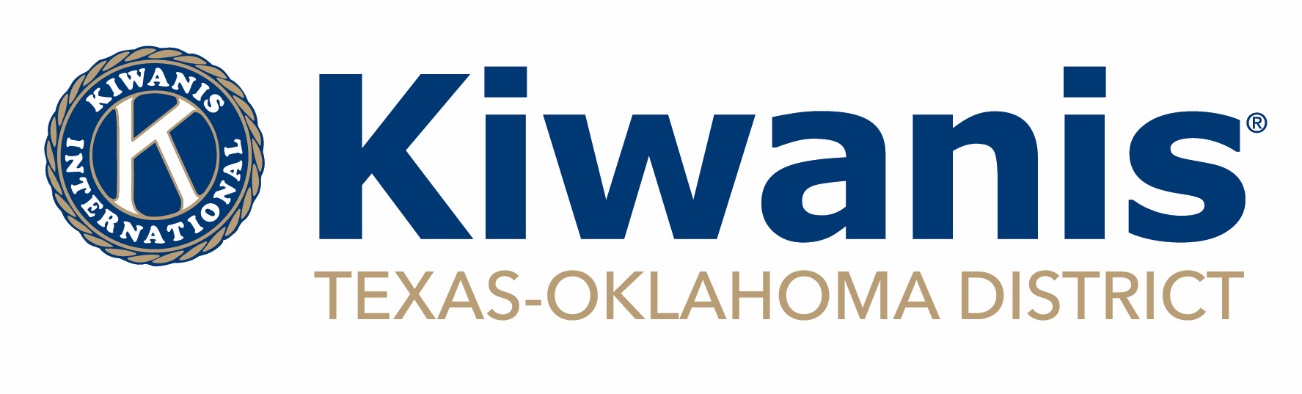 DivClubPresidentSecretary1Lake GranburyPaige HopkinsCarol Pirkle1Weatherford, TXMichael BarhamLarry Royal2McKinneyAshley SineSandra Williams5New BraunfelsCourtney FallwayCynthia Clark5San Antonio Army Residence Community Golden KGloria MagruderMaida Perkins12BrownwoodGerald SimsAmanda Mason23BeltonVictor Wiggins, Jr.Kim Kroll25SapulpaKimberly HayesSandra Howard26JacksonvilleAndy CalcoteJudy Batton30MooreEddie PeckBelinda Journey32ParisJimmy SteedPeggy Hawkes34Hide-A-Way LakeRuss SwordJack Davis & Ann Lee34MineolaRoy ShockeyJoyce Curry34Quitman-Lake ForkJames EvansJoanne Wisdom35AbileneTimothy AdcockFaye Dodson 35Greater AbileneJulie NeillNancy Baker